MINISTÉRIO DA EDUCAÇÃO
Universidade Federal do Rio Grande do Norte Centro de Educação – Programa de Formação ContinuadaCurso de Especialização Educação em Direitos HumanosOrientações para o TCCPara aprovação no curso de especialização Educação em Direitos Humanos, será exigido conceito final mínimo “C”. Esse conceito será calculado através:Da média aritmética, obtida pela soma das notas das disciplinas e dividida por treze (total de disciplinas), transformada em seguida em conceito, considerando a seguinte tabela:A – ExcelenteB – BomC – SuficienteD – FracoE – InsuficienteF – Reprovado por faltaA elaboração do artigo científico – TCC – de acordo com as orientações que seguem. Além da obtenção do conceito, os cursistas também deverão apresentar um histórico de 75% de freqüência em cada disciplina, seguindo o exposto no Regimento Geral da UFRN em sua Seção IV, Artigo 115, Parágrafo 1º e também no Capitulo III, Artigo 185, onde se ressalta os deveres do corpo discente.A oficialização, com o controle da coordenação para o pagamento, do professor como orientador, é atrelada a entrega da FICHA já entregue (ver anexo 1) e que deverá ser assinada pelo docente e discente. 2.  Sobre o processo de avaliação dos trabalhos e indicação para publicação:Os discentes serão orientados por docentes com atuação na área correspondente e cada docente orientará até 5 artigos. O artigo final deve ser analisado  seguindo o processo de avaliação dos TCCs desenvolvidos nos Cursos de Graduação. Nesse processo o docente/orientador:Constitui a banca examinadora, composta por dois docentes de Universidade (mestres ou especialistas), para analise e definição da nota final do TCC;Analisa os TCCs seguindo a ficha de critérios ( ver anexo 2). Preenchee devolve a ata de avaliação (ver anexo 3), solicitada  a secretaria do curso.A data limite para entrega da ata será até 15 de junho de 2015.Os TCCs considerados como os melhores artigos são aqueles indicados para publicação na ata de conclusão. Será elaborado um e-book bem como três livros, contemplando 50 trabalhos, selecionados a partir das analises das bancas e de uma comissão cientifica organizada pela coordenação.O TCC deve ser redigido seguindo as normas indicadas para publicação (ver anexo 4)ANEXO - 1.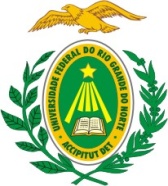 TRABALHO DE CONCLUSÃO DE CURSO EDH__________________________________                                          ____________________________________                    Ass. Aluno (a)                                                                     Ass. do OrientadorVISTO,ANEXO - 2.TRABALHO DE CONCLUSÃO DE CURSO EDHFicha de ParecerTítulo do artigo________________________________________________________________Autor:__________________________________________________________Polo___________1. Consistência do resumo (apresenta o objetivo, o referencial teórico e\ou procedimento metodológico e resultados)(   ) Muito Bom        (   ) Bom        (   ) Regular        (   ) Insuficiente2. Consistência interna do trabalho com relação ao objetivo, ao referencial teórico e\ou procedimento metodológico e aos resultados(   ) Muito Bom        (   ) Bom        (   ) Regular        (   ) Insuficiente3. Qualidade do conhecimento educacional produzido em termos de densidade analítica, evidências ou provas das afirmações apresentadas e ideias conclusivas(   ) Muito Bom        (   ) Bom        (   ) Regular        (   ) Insuficiente4.Pertinência da argumentação e da coerência textual(   ) Muito Bom        (   ) Bom        (   ) Regular        (   ) Insuficiente5. Relevância científica do trabalho para a área de Educação em Direitos Humanos(   ) Muito Bom        (   ) Bom        (   ) Regular        (   ) Insuficiente6. Originalidade do trabalho para os avanços da área de Educação em Direitos Humanos(   ) Muito Bom        (   ) Bom        (    ) Regular        (   ) Insuficiente7. Pertinência do trabalho para publicação (   ) Muito Bom        (   ) Bom        (   ) Regular        (   ) Insuficiente8. Adequação da escrita à norma culta da língua portuguesa(   ) Muito Bom        (    ) Bom        (   ) Regular        (   ) Insuficiente9. Referências pela Norma da ABNT (   ) Muito Bom        (   ) Bom        (   ) Regular        (   ) Insuficiente10. Correspondência entre autores referenciados e bibliografia(     ) Muito Bom        (   ) Bom        (   ) Regular        (   ) InsuficienteRecomenda-se a publicação?(   ) Sim, deve ser aceito para publicação(   ) Sim, mas precisa ser revisto() Não deve ser aceito para publicaçãoParecer justificando a opção indicadaNome do Parecista: ____________________________________________________________Natal, ____ de _________ de 2015.ANEXO - 3.TRABALHO DE CONCLUSÃO DE CURSO EDHAta da Sessão de Avaliação do Trabalho de Conclusão de Curso (TCC) da Especialização Educação em Direitos HumanosAos ______ dias do mês de _____________________ de 2015, as ____ horas, na sala __________ foi instalada a comissão examinadora responsável pela avaliação do TCC intitulado _____________________________________________________________________________________________________________________________________________________________________________________________________________________________________________________________________________________________________________________________________________,como trabalho final apresentado pela discente _______________________________________________________________________________________________________________,  como parte dos requisitos para obtenção do titulo de especialista. A comissão examinadora, foi presidida pelo orientador, _______________________________________________________________________________________________________________________________________________, e contou com a participação dos professores _____________________________________________________________________________________________________________________________________________________________________________________________________________________________________________________________________________________________________________________________________________.Parecer:O TCC citado foi_____________________________(aprovado/reprovado).____________________________________________________________.                                                                                        (Orientador)____________________________________________________________.                                                                                        (Examinador)____________________________________________________________.                                                                                        (Examinador)ANEXO - 4.Normas gerais para elaboração do TCC.O artigo em consonância com o que prescrevem estas Normas Gerais é configurado para papel A4, observando as seguintes indicações: digitação em word for Windows:Margem direita/superior/inferior 2,5 cm; margem esquerda 3,0 cm; Fonte Times New Roman no corpo 12, com espaçamento entre linhas 1,5 cm. Nas citações (a partir de quatro linhas), o espaçamento é simples e a fonte, 11.O artigo Inédito (português ou espanhol) entre 25 e 30 laudas, incluir resumo em português, inglês ou espanhol em torno de 10 (dez) linhas ou 100 (cem) palavras, com indicação de três palavras-chave em cada idioma.Na primeira página, figurará o título em português, inglês e/ouespanhol, antes de cada resumo negrito e caixa baixa, autoria, instituição.O título deverá conter, no máximo, 100 (cem) caracteres com espaço.A titulação do autor, instituição, cidade da instituição, órgão de lotação, e-mail, grupo de pesquisa a que pertence devem constar no final do texto, após as referências.Escrever o sobrenome dos autores citados no corpo do trabalho.Registrar, nas referências, somente, os autores citados no corpo do texto.Escrever o nome completo dos autores e dos tradutores na referência.As notas devem ter caráter unicamente explicativo e constar no final do texto, antes das referências. Cada nota explicativa deverá conter, no máximo, 400 (quatrocentos) caracteres.A apreciação do artigo pelos pareceristas reside na consistência do resumo (apresentando, necessariamente, objetivo, referencial teórico e/ou procedimento metodológico e resultados); consistência interna do trabalho (com relação ao objetivo, referencial teórico e/ou procedimento metodológico e aos resultados); consistência do título (com relação ao conhecimento produzido); qualidade do conhecimento educacional produzido (com relação à densidade analítica, evidências ou provas das afirmações apresentadas e ideias conclusivas); relevância científica (com relação aos padrões de uma pesquisa científica); originalidade do trabalho (com relação aos avanços da área de Educação) e adequação da escrita à norma culta da língua portuguesa.Caso necessário, o artigo aprovado será submetido a pequenas correções visando à melhoria do texto.